[Your-org-name] is a free Building Financial Capability service.Talk to us[Your organisation name here][connect@your-org.org.nz][09 – 123 4567][put other details like your website or Facebook here ]
Find usGive us a call and we can agree a place to meet that suits you.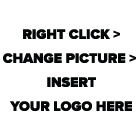 